Community Volunteer Passport Scheme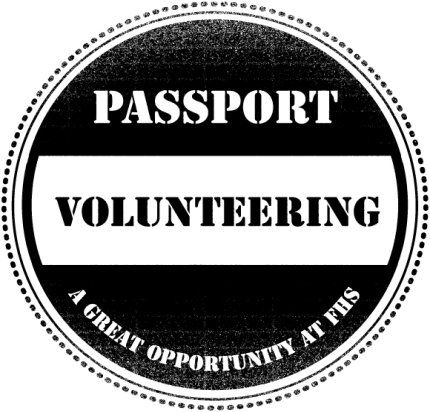 WEEK BListed below are the volunteering opportunities available within the PE department. Please contact a member of staff to find out how you can get involved. Thank you for your help.OPPORTUNITYVOLUNTEERS NEEDED FROM YEAR GROUPWHEN IS IT (IF APPLICABLE)WHO TO CONTACTMorning Club RefereesAny Tues, Weds, Thurs Mornings7.30am – 8amMr Wills, Miss CaulfieldPE Equipment TechnicianAnyOngoingMr Wills, Miss Caulfield, Mr SanghaYr7/8 Lunchtime BasketballCoaching and assistanceAnyMonday Week B: 12.00 – 12.45Mr WillsKS4/5 BadmintonUmpiring and assistanceKS4 or KS5Monday Week B: 4-5pmMr BriggsYr7/8 Lunchtime FootballRefereeing and assistance AnyTuesday Week B: 12.00 – 12.45Mr SanghaYr9/10 Lunchtime FootballRefereeing and assistanceKS4 or KS5Tuesday Week B: 12.45 – 13.30Miss Caulfield Yr7 Football Refereeing and assistanceAnyTuesday Week B: 14.30 – 15.30Mr SanghaYr7/8 NetballUmpiring, coaching and assistanceAnyTuesday Week B: 14.30 – 15.30 Miss MuirKS4/KS5 Netball Club Umpiring and assistanceKS4 or KS5Tuesday Week B: 4-5pmMiss Stribling, Miss Walters, Miss RobertsYr7/8 Lunchtime Football Refereeing and assistanceAnyWednesday Week B: 12.00 – 12.45Miss Stribling Yr9/10 Lunchtime FootballRefereeing and assistanceKS4 or KS5Wednesday Week B: 12.45 – 13.30Miss WaltersYr9/10 BadmintonUmpiring and assistanceKS4 or KS5Wednesday Week B: 12.45 – 13.30 Miss RobertsYr8 Football Club Refereeing and assistanceYear 8 and aboveThursday Week B: 15.00 – 16.00 Mr WillsYr9 Netball Umpiring, coaching, assistanceYear 9 and aboveThursday Week B: 14.30 – 15.30Miss RobertsYr 10 Football Refereeing and assistance KS4 or KS5Thursday Week B: 4-5pmMr WilliamsYr7/8 Lunchtime FootballRefereeing and assistanceYear 9 and aboveFriday Week B: 12.00 – 12.45Miss MuirYr9/10 Lunchtime BasketballUmpiring and assistanceYear 9 and aboveFriday Week B: 12.45 – 13.30Mr Wills